АдминистрацияСвятославского муниципального образованияСамойловского муниципального района Саратовской областиПОСТАНОВЛЕНИЕ №__от «__» ____ 2021  г.		 						с.СвятославкаВ соответствии с положениями Федерального закона от 06.10.2003 года № 131-ФЗ «Об общих принципах организации местного самоуправления в Российской Федерации», на основании п. 1 ч. 1 и ч.2 ст. 7 Федерального закона от 29.12.2017 г. № 443-ФЗ «Об организации дорожного движения в Российской Федерации и о внесении изменений в отдельные законодательные акты Российской Федерации», Уставом Святославского муниципального образования Самойловского муниципального района Саратовской области Администрация Святославского муниципального образования Самойловского муниципального района Саратовской областиПОСТАНОВЛЯЕТ:Утвердить Порядок организации мониторинга дорожного движения на автомобильных дорогах местного значения в границах Святославского муниципального образования Самойловского муниципального района Саратовской области, согласно приложению к настоящему постановлению. Настоящее постановление обнародовать «__» _____2021 г. в специально выделенных местах обнародования и разместить на официальному сайте администрации Святославского муниципального образования Самойловского муниципального района Саратовской области в сети «Интернет».Настоящее постановление вступает в силу с даты официального обнародования.Глава Святославского___Муниципального образования			А.М. БескровныйПриложение к постановлению администрацииСвятославского муниципального образования Самойловского муниципального района Саратовской областиот «__»____2021 г. №__Порядокорганизации мониторинга дорожного движенияна автомобильных дорогах местного значения в границах Святославского муниципального образования Самойловского муниципального района Саратовской области1. Настоящий Порядок организации мониторинга дорожного движения распространяется на проведение мониторинга дорожного движения на автомобильных дорогах местного значения в границах Святославского муниципального образования Самойловского муниципального района Саратовской области - автомобильных дорог местного значения  в границах населенных пунктов поселения, за исключением автомобильных дорог федерального, регионального или межмуниципального значения, частных автомобильных дорог (далее - автомобильные дороги местного значения в границах поселения).2. Мониторинг дорожного движения проводится в целях изучения состояния организации дорожного движения, оценки деятельности органов местного самоуправления по организации дорожного движения на автомобильных дорогах местного значения в границах поселения, а также в целях обоснования выбора мероприятий по организации дорожного движения, формирования комплекса мероприятий, направленных на обеспечение эффективности организации дорожного движения на автомобильных дорогах местного значения по (далее – мониторинг дорожного движения).3. Мониторинг дорожного движения осуществляется администрацией Святославского муниципального образования Самойловского муниципального района Саратовской области.4. Данные мониторинга дорожного движения используются при решении задач по:а) оценке состояния дорожного движения на автомобильных дорогах местного значения в границах поселения;б) выявлению и прогнозированию развития процессов, влияющих на состояние дорожного движения;в) разработке программ комплексного развития транспортной инфраструктуры поселения;г) определению мероприятий по совершенствованию организации дорожного движения на автомобильных дорогах местного значения в границах поселения;д) оценке качества реализации мероприятий, направленных на обеспечение эффективности организации дорожного движения на автомобильных дорогах местного значения в границах поселения.5. Организация мониторинга дорожного движения осуществляется с учетом необходимости:а) обеспечения полноты, конкретности, объективности, своевременности учета данных мониторинга дорожного движения;б) совершенствования методов определения и технических средств регистрации параметров дорожного движения, методик расчета значений параметров эффективности организации дорожного движения;в) последовательного увеличения числа дорог, участков дорог в отношении которых мониторинг дорожного движения проводится в автоматизированном режиме;г) накопления данных мониторинга дорожного движения в информационно-аналитической системе.6. Мониторинг дорожного движения осуществляется посредством сбора, обработки, накопления и анализа основных параметров дорожного движения, определяемых в соответствии с постановлением правительства Российской Федерации от 16 ноября 2018 года № 1379 «Об утверждении правил определения основных параметров дорожного движения и ведения их учета».7. Сбор, обработка, накопление и анализ основных параметров дорожного движения осуществляется в соответствии с приказом Министерства транспорта Российской Федерации от 18.04.2019 № 114 «Об утверждении Порядка мониторинга дорожного движения».Об утверждении Порядка организации мониторинга дорожного движения на автомобильных дорогах местного значения в границах Святославского муниципального образования Самойловского муниципального района Саратовской области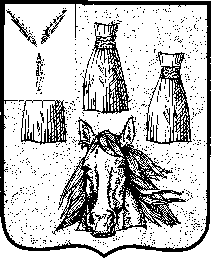 